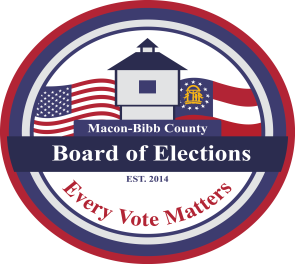 AGENDASPECIAL CALL MEETINGTUESDAY, MAY 19, 2020“HELD VIA TELECONFERENCE”CALL TO ORDER:   Mr. Kaplan, Chairperson called the meeting to order at ______ a.m.RECOGNITION OF VISITORS:Welcome & Recognition of Visitors via TeleconferenceNEW BUSINESS:Discussion to remedy ballots issued for Congressional District (2) which was included in Congressional District (8)							(ACTION)						ADJOURNMENT:Motion for adjournment at ___________ a.m. 